Computing Department Curriculum Overview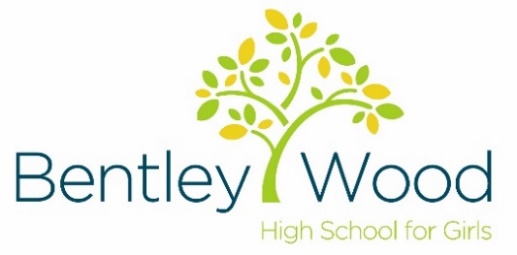 Curriculum OverviewThe Computing department at Bentley Wood school aims to equip students with the skills to participate in a rapidly-changing world through challenging and engaging topics. Students will develop an understanding and application in the fundamental principles of Computer Science by having the opportunity to design algorithms, write programs, investigate and experiment with a range of technologies and produce professional digital products.Students study Computer Science to help them think in a more logical way and become better at making decisions and solve problems. Students learn about how the different parts of a computer work together and why they work like that. In addition, they develop skills in programming systems and start to understand how computers communicate via networks. They then look at how important Technology is in today’s society and the impact and issues that can arise from using computer systems and how to improve them.Computing skills are a major factor in enabling students to be confident, creative and independent learners and it is our intention that students have every opportunity available to allow them to achieve this.  The Computing department aims to ensure that all pupils:• can understand and apply the fundamental principles and concepts of computer science, including abstraction, logic, algorithms and data representation• can analyse problems in computational terms, and have repeated practical experience of writing computer programs in order to solve such problems• can evaluate and apply information technology, including new or unfamiliar technologies, analytically to solve problems• are responsible, competent, confident and creative users of information and communication technology.In Computing we are dedicated to ensuring our students leave with the skills to fully embrace a future of rapidly advancing computer technology.Autumn 1Autumn 2Spring 1Spring 2Summer 1Summer 2Introduction to the school network, E-Safety and digital literacyLogging into the Bentley Wood systemsMS Teams and OneNoteMS Outlook and emailThe safe use of computingPresenting and collaboratingCyberbullying and The safe use of Social mediaMalware and how to prevent itPasswords and securityIntroduction to the school network, E-Safety and digital literacyLogging into the Bentley Wood systemsMS Teams and OneNoteMS Outlook and emailThe safe use of computingPresenting and collaboratingCyberbullying and The safe use of Social mediaMalware and how to prevent itPasswords and securityComputer SystemsWhat is a computerInput, output, storage devicesWhat’s inside a computer?How it all worksFetch decode execute cycleThe CPUComputer SystemsWhat is a computerInput, output, storage devicesWhat’s inside a computer?How it all worksFetch decode execute cycleThe CPUPython turtleIntroduction to Python turtle and EdublocksTurtle and iterationUser input and data typesVariables and assignmentFunctions and sub routinesPython turtleIntroduction to Python turtle and EdublocksTurtle and iterationUser input and data typesVariables and assignmentFunctions and sub routinesCyber crimeKnowing what to trust onlineEmail scamsHackingE-SafetyEncryptionWeb designHow are websites made?HTML the basicsImages and hyperlinksCreating webpages using DreamWeaverCreating webpages using online toolsCSS and stylingLinking pages togetherEvaluating websites and creating structure chartsMicro:bitIntroduction and sequencingFrom blocks to text codingResponding to input using selectionTouchy subjectMaking a pointPython programmingThe basics of Python, inputs and outputsPlanning algorithms using flow chartsVariablesUsing the time functionData typesDecision making in PythonSelection with multiple outcomesMaking a chatbotComputing theoryInput and output devicesParts of a computerCounting with binaryBinary additionStorageConvergenceSearching and sorting algorithmsSearching and sorting in the real worldBubble sort and insertion sortLinear search and binary searchApp LabDecomposing a problemControl flow of a programEvent driven environment.User input  and use of variablesPhysical computing with ArduinoElectricity basicsOhm’s lawWorking with LEDs  - Traffic signalsUsing the dimmer switchHoliday lights2.2.1 - Programming fundamentals Variable constants and outputsInputs and outputs in PythonArithmetic and logical operators2.2.2 - Common data types, arithmetic operators and boolean operatorsIntegersBooleanCharacters and stringsCasting2.2.1 - Programming fundamentals Selection and conditionalsIteration (while loops)Iteration (for loops)2.1.2 - Designing, creating and refining algorithmsDesigning algorithms using flowchartsDesigning algorithms using pseudocodeInterpreting algorithms2.1.3 - Searching and sorting algorithmsLinear searchBinary searchBubble sortMerge sortInsertion sortRevision for end of year exams2.1.1 - Computational thinkingAbstractionDecompositionAlgorithmic thinkingComputational thinkingProgramming projectAnalysis and designDeveloping longer programsTesting the solutionEvaluation1.1 - systems architectureArchitecture of the CPUCPU performance 1.2 - Memory and storagePrimary storage (RAM & ROM)Secondary storage types and characteristicsSecondary storage – choosing suitable devicesUnits and calculating storage2.3.1 - Defensive designCode maintenanceValidation, authentication and anticipating misuseImplementing defensive design1.2 - Memory and storageBinary and denaryHexadecimalBinary arithmeticCharactersImagesSounds2.3.2 – TestingIdentifying syntax and logic errorsSelecting suitable test data1.3 - Computer networks, connections and protocolsThe internet and the world wide webLocal area networksWireless networkingClient server and P2P networksStandards protocols and layers2.2.3 - Additional programming techniquesString manipulationFile handlingSQL1.4 – Network securityNetwork threatsPreventing vulnerabilities2.2.3 - Additional programming techniquesArrays2 dimensional arraysProcedures and functionRandom number generation1.5 - Systems softwareOperating systemsUtility systems softwareProgramming projectAnalysis and designDeveloping longer programsTesting the solutionEvaluationRevision for end of Year 10 exams2.5 - Programming languages and IDEsHigh and low level languagesAssembly language and the little man computerTranslatorsCompilers and interpretersIDEs2.4 - Boolean logicTruth tablesLogic gatesLogic diagrams1.6 - Ethical legal, cultural and environmental impacts of digital technologyEthics and privacy issuesLegal and cultural issuesEnvironmental issuesImpacts of technology on wider societyOpen source vs proprietary softwareMock RevisionRecap of topics 2.1, 2.2, 2.3Recap of topics 1.1 -1.6 Mock follow up & RevisionRecap of topics 2.1, 2.2, 2.3Recap of topics 1.1, 1.2 and 1.3Revision Recap of topics 2.4 and 2.5Recap of topics 1.4, 1.5 and 1.6Revision and preparation for final exams1.2.3 Introduction to programmingProcedural programming techniquesFile handlingAssembly languageProgramming practice2.2.1 Programming techniquesProgramming basicsSelectionIterationSubroutines1.1.1 Structure and function of the processorProcessor componentsProcessor performance1.1.2 Types of processorCISC vs RISCVon Neumann vs Harvard1.1.3 Input, output and storageInput devicesOutput devicesStorage devices1.4.1 Data typesData types, binary and hexadecimalASCII and UnicodeBinary arithmeticFloating point binary1.4.2 Data structuresArrays, tuples and recordsQueuesStacksLinked lists1.2.1 Operating systemsFunctions of an OSTypes of OS1.2.2 Applications generationThe nature of applicationsUtilitiesOpen source vs closed source1.5 Legal, moral, ethical and cultural issuesComputer related legislationEthical, moral and cultural issuesPrivacy and censorship1.4.3 Boolean algebraLogic gates and truth tablesKarnaugh maps2.1 Computational thinkingThinking abstractlyThinking aheadThinking procedurallyThinking logically1.3.1 DatabasesDatabase conceptsMethods of capturing data1.4.2 Data structures2.2.2 Software developmentSystems analysis methodsWriting and following algorithms2.3 Algorithms  Analysis and design of algorithmsSearching algorithmsBubble sort and insertion sortFurther algorithms1.3.2 NetworksStructure of the internetInternet communicationClient server and peer to peer1.3.3 Web technologiesHTMLCSSJavascriptRevision and exam preparationProgramming project – choose project, work through tutorials and write analysisYear 12 recap + Yr 13 content for unit 1.1 & 1.21.1 Structure and function of the processorPipeliningGPUs1.2 Systems softwareStages of compilationLinkers loaders and librariesSoftware development methodologiesModes of addressing memoryProgramming paradigmsObject Oriented programming1.4.1 Data typesFloating point arithmeticBitwise manipulation and masks1.4.2 Data StructuresLinked listsGraphsStacks and queuesTreesHash tables1.4.3 Boolean AlgebraSimplifying statements in Boolean Algebra2.2.1 Programming techniquesRecursionThe use of object oriented techniques2.2.2 Computational methodsProblem recognitionProblem decompositionDivide and conquerUse of abstractionVisualisation to solve problemsData miningHeuristicsPerformance modellingPipelining1.3.1 Compression encryption and hashingRun length encoding and dictionary codingSymmetric and asymmetric encryptionHashingRevise for mocks1.3.2 DatabasesNormalisation to 3NFSQL interpret and modifyTransaction processing1.3.3 NetworksNetwork security and threatsNetwork hardwareClient server and peer to peer1.3.4 Web technologiesSearch engine indexingPageRank algorithmServer and client side processing2.3 AlgorithmsAlgorithm execution time and space complexityBig O notationMerge sortQuick sortDijkstra’s shortest path algorithmA* Algorithm2.1 Computational thinkingThe nature, benefits and drawbacks of cachingThinking concurrentlyRevision